МБДОУ "Детский сад комбинированного вида №69"ЭМР Саратовской областиПознавательно-исследовательская деятельностьТема:"Расскажи о себе, воздушный шарик."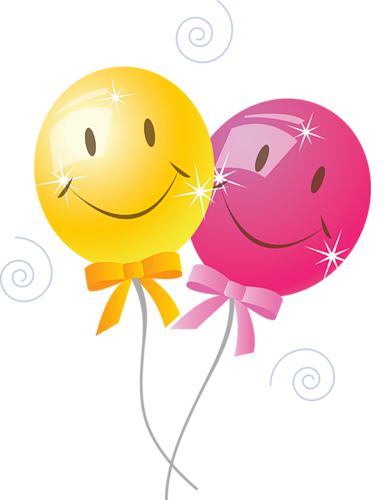 Воспитатель:Погоняева Светлана Петровна.2012 годПрограммное содержание: Учить детей рассматривать предметы, рассказывать о них, называя цвет, форму, материал и его качество, свойства.Пополнять и активизировать словарь детей на основе углубления знаний о предметах.Развивать диалогическую речь у детей.Развивать внимание, наблюдательность, память.Воспитывать бережное отношение к игрушкам.Словарь: воздушный, резиновый, непромокаемый".Оборудование: Ширма, воздушный шарик на ниточке, тазик с водой, резиновые перчатки, лейка с водой, салфетки.Ход занятия:Раздаётся плач девочки за ширмой.Девочка: А-а-а!Воспитатель:Что случилось, Дашенька?Даша: У меня был красный шарик,но поднялся ветер вдругшарик выхватил из рук.Улетел мой красный шариквысоко под облака.Воспитатель:Чуть не плачетНаша Даша,Очень жаль ей шарик свой.Шарик:А вот и я! (держу шарик за нитку). Я прилетел, чтобы ребята обо мне рассказали, а то я не знаю, какой я.Воспитатель: Расскажем?Дети:Конечно, расскажем. Воспитатель: Посмотрите на шарик и скажите,  какого он цвета? -красный,а какой формы? - Молодцы! Правильно, шарик круглый, а ещё он красивый, воздушный.Воздушный- значит в нём воздух, поэтому он лёгкий и летает.Демонстрирую: Я сейчас выпущу воздух из шарика. А вы скажите, что с ним будет.Дети: Он стал меньше.Шарик: Что вы сделали! Я не  хочу быть маленьким!Воспитатель: Не волнуйся шарик.Я прибавлю тебе воздуха.Какой стал шарик?Дети: Он снова стал большим.Воспитатель: Так тебе нравится?Шарик: Очень я рад.Воспитатель: Ты из    мягкой резины, а она растягивается. Дети, из чего сделан шарик?Дети: Из резины.А как думает Ира?- резиновый.Воспитатель: А мы сейчас с ребятками проверим. У меня есть леечка с водой. Сейчас польём шарик водой, что будет? Вода скатывается, значит, шарик гладкий, вытрем его салфеткой, и он полетит.Прошу повторить 2-3 детей "вода с шарика скатывается, он гладкий"Воспитатель: Ты, шарик, непромокаемый, как все предметы, сделанные из резины.(активизирую в речи детей слово "непромокаемый".)Воспитатель:Посмотрите ребята, надеваю Арине резиновые перчатки на руки и прошу опустить их в тазик с водой. Арина снимает перчатки- руки сухие.Вот видишь, шарик, перчатки резиновые, и ты резиновый.Шарик: Теперь я про себя знаю всё. Я красивый, круглый, красный и умею летать, потому что я воздушный. Я могу быть маленьким и большим, потому что я из мягкой резины -резиновый, гладкий и непроницаемый. Даже в дождик могу летать. Спасибо, вам ребята. От радости я буду танцевать!Воспитатель: Я хочу,  чтоб наши детиДаши, Сашеньки, Катеньки  Все играли в шарики,
  Чтоб всем было хорошоВесело и радостно.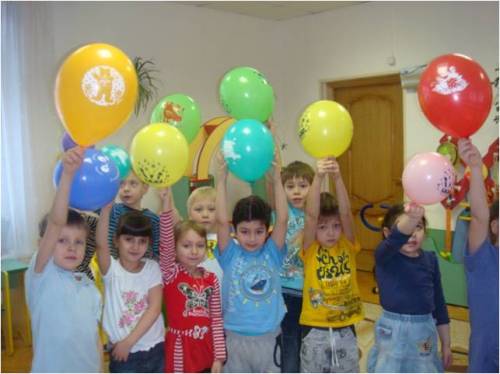 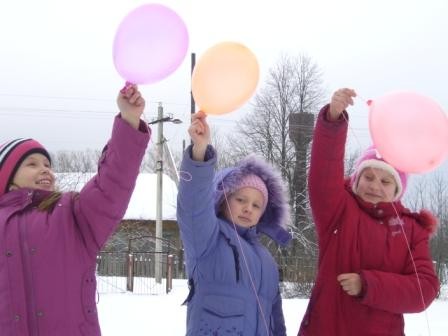 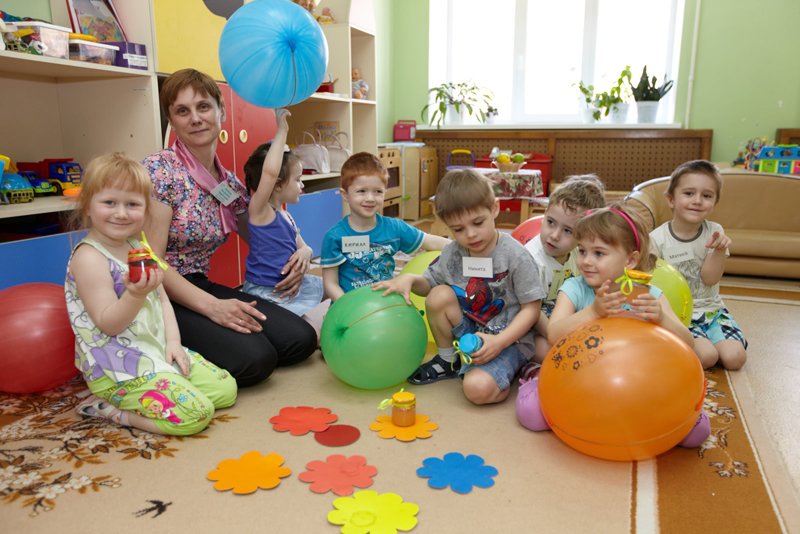 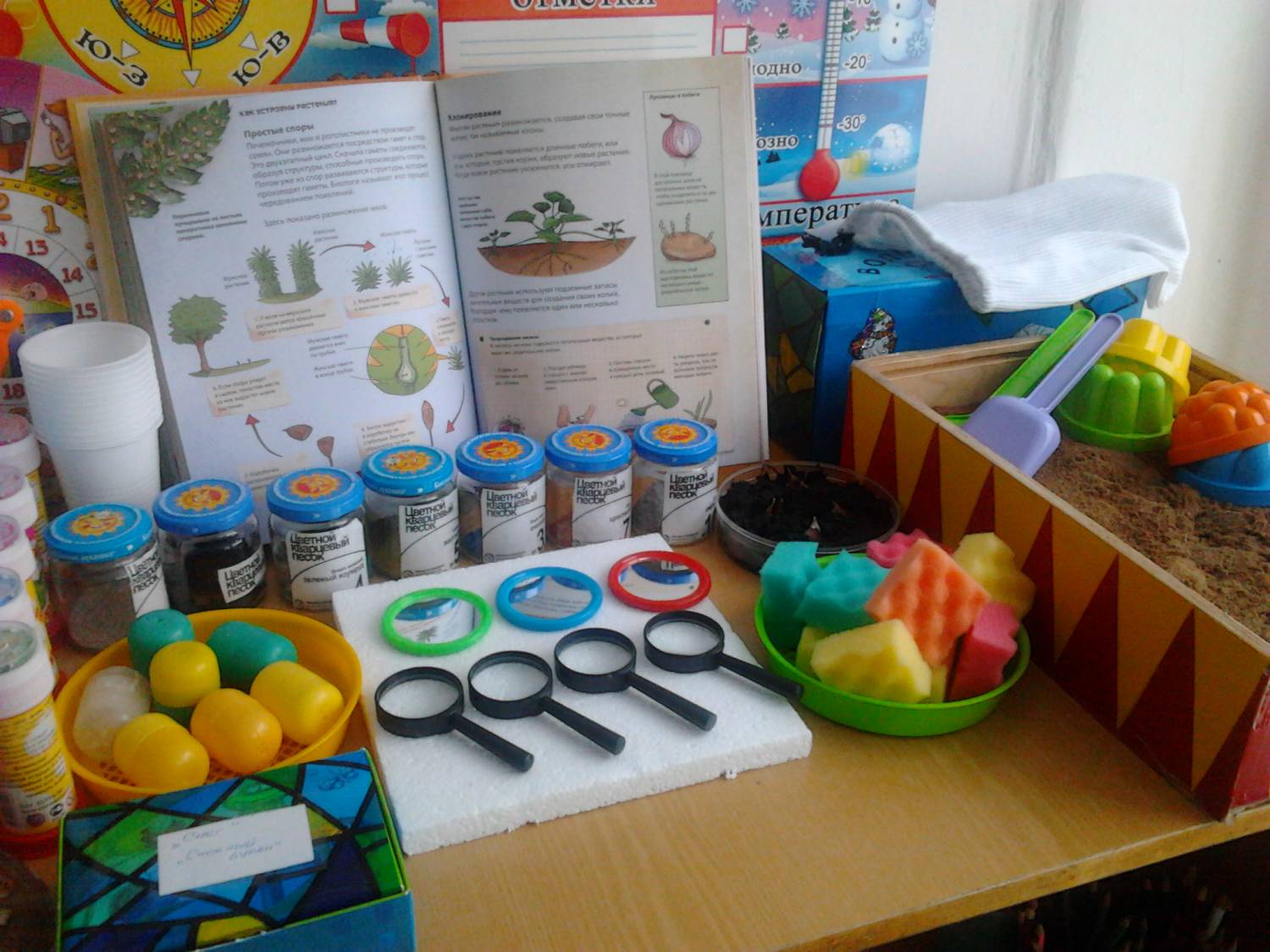 